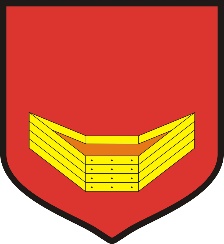 SPECYFIKACJA WARUNKÓW ZAMÓWIENIA
(dalej: SWZ)NA ROBOTY BUDOWLANEdot. zadania pn.:„Budowa oświetlenia drogowego w miejscowości Imielenko dz. 128/1 i 130 oraz Lednogóra dz. 283 i 285, Gmina Łubowo.”POSTĘPOWANIE O UDZIELENIE ZAMÓWIENIA PUBLICZNEGOPROWADZONE W TRYBIE PODSTAWOWYM BEZ NEGOCJACJI, o którym mowa w art. 275 pkt 1 ustawy z 11 września 2019r. – Prawo zamówień publicznych (Dz. U. poz. 2019 ze zm.) o wartości poniżej progów unijnych, określonych na podstawie art.3 ustawy z 11 września 2019r. – Prawo zamówień publicznych nr sprawy: 271.1.2021Zamawiający:Gmina Łubowo, 62-260 Łubowo 1, NIP: 784-22-99-291,REGON: 631259459, tel.: (061) 4275920 – sekretariat Urzędu Gminy Łubowoadres poczty elektronicznej: sekretariat@lubowo.pl internetowa Zamawiającego: www.lubowo.plosoby do kontaktów w sprawie zamówienia: Tomasz Hartwich tel. (61) 427-59-28e-mail: tomek@lubowo.plMarta Kalmus tel. (61) 427-59-30www.lubowo.plpowyższa strona posłuży udostępnianiu SWZ, zmian i wyjaśnień treści SWZ w przedmiotowym postępowaniu o udzielenie zamówieniaZatwierdził:...................................................................................................data, pieczęć, podpisDział I Informacje ogólneTryb udzielenia zamówieniaTryb podstawowy bez negocjacji, o którym mowa w art. 275 pkt 1 ustawy z 11 września 2019 r. - Prawo zamówień publicznych (Dz.U. poz. 2019 ze zm.) - dalej: ustawa Pzp.
Zamawiający nie przewiduje wyboru najkorzystniejszej oferty z możliwością prowadzenia negocjacji.Wykonawcy/podwykonawcy/podmioty trzecie udostępniające wykonawcy swój potencjałWykonawcą jest osoba fizyczna, osoba prawna albo jednostka organizacyjna nieposiadająca osobowości prawnej, która oferuje na rynku wykonanie robót budowlanych lub obiektu budowlanego, dostawę produktów lub świadczenie usług lub ubiega się o udzielenie zamówienia, złożyła ofertę lub zawarła umowę w sprawie zamówienia publicznego.Zamawiający nie zastrzega możliwości ubiegania się o udzielenie zamówienia wyłącznie przez wykonawców, o których mowa w art. 94 ustawy Pzp, tj. mających status zakładu pracy chronionej, spółdzielnie socjalne oraz innych wykonawców, których głównym celem lub głównym celem działalności ich wyodrębnionych organizacyjnie jednostek, które będą realizowały zamówienie, jest społeczna i zawodowa integracja osób społecznie marginalizowanych.Zamówienie może zostać udzielone wykonawcy, który:
- spełnia warunki udziału w postępowaniu, 
- nie podlega wykluczeniu na podstawie art. 108 ust. 1 
- złożył ofertę niepodlegającą odrzuceniu na podstawie art. 226 ust. 1 ustawy Pzp.Wykonawcy mogą wspólnie ubiegać się o udzielenie zamówienia. W takim przypadku:
- Wykonawcy występujący wspólnie są zobowiązani do ustanowienia pełnomocnika do reprezentowania ich w postępowaniu albo do reprezentowania ich w postępowaniu i zawarcia umowy w sprawie przedmiotowego zamówienia publicznego.
- Wszelka korespondencja będzie prowadzona przez zamawiającego wyłącznie z pełnomocnikiem.Potencjał podmiotu trzeciego 
W celu potwierdzenia spełnienia warunków udziału w postępowaniu, wykonawca 
może polegać na potencjale podmiotu trzeciego na zasadach opisanych w art. 118- 
123 ustawy Pzp. Podmiot trzeci, na potencjał którego wykonawca powołuje się w celu wykazania spełnienia warunków udziału w postępowaniu, nie może podlegać wykluczeniu na podstawie art. 108 ust. 1 ustawy Pzp. Podwykonawstwo
Wykonawca może powierzyć wykonanie części zamówienia podwykonawcy, jest wtedy zobowiązany wskazać w formularzu oferty - załącznik nr 1 do SWZ, części zamówienia których wykonanie zamierza powierzyć podwykonawcom i podać firmy podwykonawców, o ile są już znane.Podwykonawca nie może podlegać wykluczeniu na podstawie art. 108 ust. 1 Komunikacja w postępowaniuKomunikacja w postępowaniu o udzielenie zamówienia odbywa się przy użyciu środków komunikacji elektronicznej, za pośrednictwem platformy zakupowej pod adresem https://miniportal.uzp.gov.pl/ zwanej dalej Platformą. Szczegółowe informacje dotyczące przyjętego w postępowaniu sposobu komunikacji, znajdują się w dalszej części niniejszej SWZ. Uwaga! Przed przystąpieniem do składania oferty, wykonawca jest zobowiązany zapoznać się z Instrukcją korzystania z Platformy , która została zamieszona bezpośrednio na ww  Platformie.Wizja lokalnaZamawiający nie przewiduje obowiązku odbycia przez wykonawcę wizji lokalnej oraz sprawdzenia przez wykonawcę dokumentów niezbędnych do realizacji zamówienia dostępnych na miejscu u zamawiającego.Podział zamówienia na częściZamawiający nie dokonuje podziału zamówienia na części. Tym samym zamawiający nie dopuszcza składania ofert częściowych, o których mowa w art. 7 pkt 15 ustawy Pzp.Powody niedokonania podziału:Z uwagi na charakterystykę zadania tj. roboty budowlane muszą zostać wykonane w całości, celem uzyskania właściwych parametrów obiektu. Inwestycja objęta jest jedną dokumentacją techniczną, stanowi jeden ciąg oświetlenia. Podział zadania na części nie jest także uzasadniony ekonomicznie tj. poddział nie zapewni zmniejszenia kosztu prac.Oferty wariantoweZamawiający nie dopuszcza możliwości, złożenia oferty wariantowej, o której mowa w art. 92 ustawy Pzp tzn. oferty przewidującej odmienny sposób wykonania zamówienia niż określony w niniejszej SWZ.Katalogi elektroniczne (tylko w przypadku gdy komunikacja w postępowaniu o udzielenie zamówienia odbywa się przy użyciu środków komunikacji elektronicznej)Zamawiający nie wymaga złożenia ofert w postaci katalogów elektronicznych.Umowa ramowaZamawiający nie przewiduje zawarcia umowy ramowej, o której mowa w art. 311-315 ustawy Pzp.Aukcja elektronicznaZamawiający nie przewiduje przeprowadzenia aukcji elektronicznej, o której mowa w art. 308 ust. 1 ustawy Pzp.Zamówienia, o których mowa w art. 214 ust. 1 pkt 7 i 8 ustawy PzpZamawiający nie przewiduje udzielania zamówień na podstawie art. 214 ust. 1 pkt 7 i 8 ustawy Pzp/zamówienia polegającego na powtórzeniu podobnych usług lub robót budowlanych, zamówienia na dodatkowe dostawy.Rozliczenia w walutach obcychZamawiający nie przewiduje rozliczenia w walutach obcych.Zaliczki na poczet udzielenia zamówieniaZamawiający nie przewiduje udzielenia zaliczek na poczet wykonania zamówienia.Unieważnienie postępowania Unieważnienia postępowania o udzielenie zamówienia następuje w przypadku zajścia przesłanek określonych w art. 255 ustawy Pzp. Pouczenie o środkach ochrony prawnejWykonawcom, a także innemu podmiotowi, jeżeli ma lub miał interes w uzyskaniu zamówienia oraz poniósł lub może ponieść szkodę w wyniku naruszenia przez zamawiającego przepisów ustawy, przysługują środki ochrony prawnej na zasadach przewidzianych w dziale IX ustawy Pzp (art. 505-590).Ochrona danych osobowych zebranych przez zamawiającego w toku postępowaniaAdministrator  danych osobowych  – Wójt Gminy Łubowo, 62-260 Łubowo1.Inspektor Ochrony Danych – rodo@elta.gniezno.pl.Pani/Pana dane osobowe przetwarzane są w celu związanym z postępowaniem o udzielenia zamówienia publicznego.Odbiorcami Pani/Pana danych osobowych będą osoby lub podmioty zainteresowane i UZP.Pani/Pana dane osobowe będą przechowywane, przez okres niezbędny do realizacji wyżej wymienionego zadania oraz w okresie późniejszym jeśli wymagają tego odrębne przepisy prawa.Obowiązek podania przez Panią/Pana danych osobowych bezpośrednio Pani/Pana dotyczących jest wymogiem ustawowym i warunkiem zawarcia umowy określonym w przepisach ustawy Pzp, związanym z udziałem w postępowaniu o udzielenie zamówienia publicznego; konsekwencje niepodania określonych danych wynikają z ustawy Pzp;W odniesieniu do Pani/Pana danych osobowych decyzje nie będą podejmowane w sposób zautomatyzowany. Państwa dane możemy przekazywać innym organom publicznym i podmiotom, przy czym dokonujemy tego wyłącznie w sytuacji, gdy istnieje podstawa prawna do tego typu działań lub umowa.Mają Państwo prawo dostępu do treści swoich danych i ich sprostowania, przenoszenia danych, usunięcia lub ograniczenia przetwarzania.Jeżeli przetwarzanie danych odbywa się na podstawie zgody na przetwarzanie, mają Państwo prawo do jej cofnięcia,Mają Państwo ponadto prawo wniesienia skargi do Prezesa Urzędu Ochrony Danych Osobowych, jeżeli uważają Państwo, że przetwarzanie Państwa danych narusza przepisy Rozporządzenia Parlamentu Europejskiego i Rady (UE) 2016/679 z dnia 27 kwietnia 2016 r. w sprawie ochrony osób fizycznych w związku z przetwarzaniem danych osobowych i w sprawie swobodnego przepływu takich danych oraz uchylenia dyrektywy 95/46/WE (4.5.2016 L 119/38 Dziennik Urzędowy Unii Europejskiej PL) - RODO.Więcej informacji: http://www.lubowo.pl/strona,ochrona-danych-osobowych.htmlDo spraw nieuregulowanych w SWZ mają zastosowanie przepisy ustawy z 11 września 2019 r. - Prawo zamówień publicznych (Dz.U. poz. 2019 ze zm.).Dział II  Wymagania stawiane wykonawcy Przedmiot zamówienia – skrócony opisPrzedmiotem zamówienia jest budowa oświetlenia drogowego w miejscowości Imielenko dz. 128/1 i 130 oraz Lednogóra dz. 283 i 285, Gmina Łubowo, na którą składa się w szczególności montaż 20 słupów stalowych ocynkowanych, ośmiokątnych o wysokości 7 m z oprawami oświetlenia ulicznego LED na wysięgnikach.
Należy wykonać wszelkie prace budowlane wskazane w zał. nr 5 do SWZ, sporządzić projekt organizacji ruchu, dokonać wytyczenia oraz sporządzić dokumentację geodezyjną.Zakres zamówienia obejmuje wykonanie wszelkich prac zgodnie z załączoną dokumentacją techniczną.Z uwagi na rozliczenie ryczałtowe, przy szacowaniu ceny Wykonawca winien uwzględnić również wszelkie elementy procesu wykonawczego w tym: zorganizowanie na swój koszt placu budowy oraz prowadzenie robót zgodnie z przepisami bhp oraz ppoż., zapewnienie bieżącej obsługi geodezyjnej, archeologicznej, oznakowanie i zabezpieczenie placu budowy, przeprowadzenie niezbędnych badań i odbiorów oraz kompletowanie dokumentacji obejmującej zakres robót objętych przedmiotem zamówienia, wykonanie operatu powykonawczego projektu wraz z inwentaryzacją geodezyjną powykonawczą,   uporządkowanie terenu budowy po zakończeniu robót najpóźniej do dnia odbioru końcowego, przygotowanie projektu tymczasowej organizacji ruchu itd.Szczegóły zamówienia określa dokumentacja techniczna, która  znajduje się w zał. nr 5 do SWZ. Przedmiary nie stanowią podstawy wyceny zamówienia – cena ryczałtowa.Zamawiający zastrzega sobie prawo uzgadniania z Wykonawcą terminów rozpoczęcia prac poszczególnych etapów realizacji zamówienia.UWAGAJeżeli w dokumentacji, o której mowa wyżej  zastosowano nazwy producentów lub inne nazwy własne, należy przyjąć, że służą one wyłącznie doprecyzowaniu  opisu przedmiotu zamówienia a zamówienie należy wykonać z materiałów wskazanych w dokumentacji lub równoważnych (o parametrach nie gorszych - jak wskazano niżej). Ewentualne roboty zamienne wynikłe w trakcie realizacji umowy –muszą być uzgodnione z Zamawiającym, zasadność ich wykonania winna być zaakceptowana przez strony umowy, mogą to być zmiany, które ulepszają realizowane zamówienie, usprawniają proces budowy, nie mogą zmieniać zakresu zamówienia).  Użyte materiały i urządzenia winny być w I gatunku jakościowym i wymiarowym, posiadać odpowiednie certyfikaty i atesty materiałowe do stosowania w budownictwie a także zapewniać sprawność eksploatacyjną.Rozwiązania równoważne Wykonawca, który powołuje się na rozwiązania równoważne, jest zobowiązany wykazać, że oferowane przez niego rozwiązanie spełnia wymagania określone przez zamawiającego. W takim przypadku, wykonawca załącza do oferty wykaz rozwiązań równoważnych wraz z jego opisem lub normami.Wymagania w zakresie zatrudniania przez wykonawcę lub podwykonawcę osób na podstawie stosunku pracyZamawiający stawia wymóg w zakresie zatrudnienia przez wykonawcę lub podwykonawcę na podstawie stosunku pracy osób wykonujących niżej wskazane czynności w zakresie realizacji zamówienia:- wykonanie robót związanych z ułożeniem przewodów elektrycznych, robót ziemnych, podłączeń w szafach oraz montażu słupówSposób weryfikacji zatrudnienia ww osób:W terminie do 7 dni po zawarciu umowy w sprawie udzielenia zamówienia publicznego Wykonawca składa oświadczenie, które powinno zawierać w szczególności: dokładne określenie podmiotu składającego oświadczenie, datę złożenia oświadczenia, wskazanie, że objęte wskazaniem w  SWZ czynności wykonują osoby zatrudnione na podstawie umowy o pracę wraz ze wskazaniem rodzaju umowy, daty zawarcia umowy o pracę, czas jej obowiązywania oraz podpis osoby uprawnionej do złożenia oświadczenia w imieniu Wykonawcy;Zamawiający nie stawia wymogu w zakresie zatrudnienia przez wykonawcę osób, o których mowa w art. 96 ust. 2 pkt 2 ustawy PZP.Uprawnienia zamawiającego w zakresie kontroli spełniania przez wykonawcę wymagań związanych z zatrudnianiem osób:Zamawiający może żądać od wykonawcy okazania do wglądu poświadczonej za zgodność z oryginałem odpowiednio przez Wykonawcę kopię umowy/umów o pracę (wraz z dokumentem regulującym zakres obowiązków, jeżeli został sporządzony) osób wykonujących w trakcie realizacji zamówienia czynności, których dotyczy ww. oświadczenie wykonawcy. Kopia umowy/umów powinna zostać zanonimizowana (tj, w szczególności bez adresów, nr PESEL pracowników). Imię i nazwisko pracownika nie będzie podlegało anonimizacji. Informacje takie jak: data zawarcia umowy i rodzaj umowy o pracę powinny być możliwe do zidentyfikowania. Sankcje z tytułu niespełnienia wymagań związanych z zatrudnianiem osób:W przypadku niespełnienia przez Wykonawcę lub podwykonawcę wymogu zatrudnienia na podstawie umowy o pracę osób wykonujących wskazane przez Zamawiającego w SWZ czynności w stopniu nie mniejszym niż wskazany w toku postępowania o udzielenie zamówienia, nieokazanie dokumentów lub oświadczeń wykazanych powyżej, może skutkować  naliczeniem kary umownej określonej w umowie. Informacja o przedmiotowych środkach dowodowychZamawiający nie żąda, by wykonawca złożył wraz z ofertą przedmiotowe środki dowodowe.Termin wykonania zamówienia, warunki płatnościZamawiający wymaga, aby zamówienie zostało wykonane w terminie 3 miesięcy od dnia zawarcia umowy z Wykonawcą. Termin ten obejmuje faktyczne wykonanie robót i jest ostatecznym terminem zgłoszenia inwestycji do odbioru przez Wykonawcę. b)   Zadanie winno być fakturowane w następujący sposób:- jedna faktura, która może zostać wystawiona wyłącznie po dokonanym bezusterkowym odbiorze końcowym inwestycji i dostarczeniu wymaganej dokumentacji powykonawczej.  - płatność – przelew do 30 dni od dnia wystawienia faktury.c)   Miejsce wykonania zamówienia: – zgodnie z dokumentacją techniczną: Gmina Łubowo, Lednogóra, Imielenko.	Informacja o warunkach udziału w postępowaniu o udzielenie zamówieniaNa podstawie art. 112 ustawy Pzp, zamawiający określa warunki udziału w postępowaniu dotyczące:zdolności do występowania w obrocie gospodarczym;  Zamawiający nie wyznacza w tym zakresie warunków udziału w postępowaniu.uprawnień do prowadzenia określonej działalności gospodarczej lub zawodowej, o ile wynika to z odrębnych przepisów: Zamawiający nie wyznacza w tym zakresie warunków udziału w postępowaniu.sytuacji ekonomicznej lub finansowej:  Zamawiający nie wyznacza w tym zakresie warunków udziału w postępowaniu. zdolności technicznej lub zawodowej: Zamawiający nie wyznacza w tym zakresie warunków udziału w postępowaniu.7. Podstawy wykluczeniaZamawiający wykluczy z postępowania wykonawców, wobec których zachodzą podstawy wykluczenia, o których mowa w art. 108 ust. 1.Art. 108 ust. 1 ustawy PZP: 1. Z postępowania o udzielenie zamówienia wyklucza się wykonawcę:1) będącego osobą fizyczną, którego prawomocnie skazano za przestępstwo:udziału w zorganizowanej grupie przestępczej albo związku mającym na celu popełnienie przestępstwa lub przestępstwa skarbowego, o którym mowa w art. 258 Kodeksu karnego,handlu ludźmi, o którym mowa w art. 189a Kodeksu karnego,o którym mowa w art. 228-230a, art. 250a Kodeksu karnego lub w art. 46 lub art. 48 ustawy z dnia 25 czerwca 2010 r. o sporcie,finansowania przestępstwa o charakterze terrorystycznym, o którym mowa w art. 165a Kodeksu karnego, lub przestępstwo udaremniania lub utrudniania stwierdzenia przestępnego pochodzenia pieniędzy lub ukrywania ich pochodzenia, o którym mowa w art. 299 Kodeksu karnego,o charakterze terrorystycznym, o którym mowa w art. 115 § 20 Kodeksu karnego, lub mające na celu popełnienie tego przestępstwa,31 powierzenia wykonywania pracy małoletniemu cudzoziemcowi, o którym mowa w art. 9 ust. 2 ustawy z dnia 15 czerwca 2012 r. o skutkach powierzania wykonywania pracy cudzoziemcom przebywającym wbrew przepisom na terytorium Rzeczypospolitej Polskiej (Dz. U. poz. 769),przeciwko obrotowi gospodarczemu, o których mowa w art. 296-307 Kodeksu karnego, przestępstwo oszustwa, o którym mowa w art. 286 Kodeksu karnego, przestępstwo przeciwko wiarygodności dokumentów, o których mowa w art. 270-277d Kodeksu karnego, lub przestępstwo skarbowe,o którym mowa w art. 9 ust. 1 i 3 lub art. 10 ustawy z dnia 15 czerwca 2012 r. o skutkach powierzania wykonywania pracy cudzoziemcom przebywającym wbrew przepisom na terytorium Rzeczypospolitej Polskiej- lub za odpowiedni czyn zabroniony określony w przepisach prawa obcego;2) jeżeli urzędującego członka jego organu zarządzającego lub nadzorczego, wspólnika 
spółki w spółce jawnej lub partnerskiej albo komplementariusza w spółce komandytowejlub komandytowo-akcyjnej lub prokurenta prawomocnie skazano za przestępstwo, o którym mowa w pkt 1;wobec którego wydano prawomocny wyrok sądu lub ostateczną decyzję administracyjną o zaleganiu z uiszczeniem podatków, opłat lub składek na ubezpieczenie społeczne lub zdrowotne, chyba że wykonawca odpowiednio przed upływem terminu do składania wniosków o dopuszczenie do udziału w postępowaniu albo przed upływem terminu składania ofert dokonał płatności należnych podatków, opłat lub składek na ubezpieczenie społeczne lub zdrowotne wraz z odsetkami lub grzywnami lub zawarł wiąźące porozumienie w sprawie spłaty tych należności;wobec którego prawomocnie orzeczono zakaz ubiegania się o zamówienia publiczne;jeżeli zamawiający może stwierdzić, na podstawie wiarygodnych przesłanek, że wykonawca zawarł z innymi wykonawcami porozumienie mające na celu zakłócenie  konkurencji, w szczególności jeżeli należąc do tej samej grupy kapitałowej w rozumieniuustawy z dnia 16 lutego 2007r. o ochronie konkurencji i konsumentów, złożyli odrębne oferty, oferty częściowe lub wnioski o dopuszczenie do udziału w postępowaniu, chyba że wykażą, że przygotowali te oferty lub wnioski niezależnie od siebie;jeżeli, w przypadkach, o których mowa w art. 85 ust. 1, doszło do zakłócenia konkurencji wynikającego z wcześniejszego zaangażowania tego wykonawcy lub podmiotu, który należy z wykonawcą do tej samej grupy kapitałowej w rozumieniu ustawy z dnia 16 lutego 2007 r. o ochronie konkurencji i konsumentów, chyba że spowodowane tym zakłócenie konkurencji może być wyeliminowane w inny sposób niż przez wykluczenie wykonawcy z udziału w postępowaniu o udzielenie zamówienia.OFERTA ORAZ DOKUMENTY SKŁADANE RAZEM Z OFERTĄ:Oferta składana jest pod rygorem nieważności w formie elektronicznej lub w postaci elektronicznej opatrzonej podpisem zaufanym lub podpisem osobistym. Formularz ofertowy znajduje się w załączniku nr 1 do SWZ. Wymagana forma: Formularz ofertowy musi być złożony w formie elektronicznej lub w postaci elektronicznej opatrzonej podpisem zaufanym, lub podpisem osobistym osoby upoważnionej do reprezentowania wykonawców zgodnie z formą reprezentacji określoną w dokumencie rejestrowym właściwym dla formy organizacyjnej lub innym dokumencie.Wykonawca dołącza do oferty oświadczenie o niepodleganiu wykluczeniu oraz spełnianiu warunków udziału w postępowaniu. Oświadczenie to stanowi dowód potwierdzający brak podstaw wykluczenia oraz spełnianie warunków udziału w postępowaniu (jeśli takie określono), na dzień składania ofert.Oświadczenie składane jest pod rygorem nieważności w formie elektronicznej lub w 
postaci elektronicznej opatrzonej podpisem zaufanym, lub podpisem osobistym.Oświadczenie składają odrębnie:- wykonawca/każdy spośród wykonawców wspólnie ubiegających się o udzielenie zamówienia. W takim przypadku oświadczenie potwierdza brak podstaw wykluczenia wykonawcy oraz spełnianie warunków udziału w postępowaniu w zakresie, w jakim każdy z wykonawców wykazuje spełnianie warunków udziału w postępowaniu;- podmiot trzeci, na którego potencjał powołuje się wykonawca celem potwierdzenia 
spełnienia warunków udziału w postępowaniu. W takim przypadku oświadczenie 
potwierdza brak podstaw wykluczenia podmiotu oraz spełnianie warunków udziału w postępowaniu w zakresie, w jakim podmiot udostępnia swoje zasoby wykonawcy; - podwykonawcy, na których zasobach wykonawca nie polega przy wykazywaniu spełnienia warunków udziału w postępowaniu, W takim przypadku oświadczenie potwierdza brak podstaw wykluczenia podwykonawcy.Samooczyszczenie - w okolicznościach określonych w art. 108 ust. 1 pkt 1, 2, 5  ustawy Pzp, wykonawca nie podlega wykluczeniu jeżeli udowodni zamawiającemu, że spełnił łącznie następujące przesłanki:naprawił lub zobowiązał się do naprawienia szkody wyrządzonej przestępstwem, wykroczeniem lub swoim nieprawidłowym postępowaniem, w tym poprzez zadośćuczynienie pieniężne;wyczerpująco wyjaśnił fakty i okoliczności związane z przestępstwem, wykroczeniem lub swoim nieprawidłowym postępowaniem oraz spowodowanymi przez nie szkodami, aktywnie współpracując odpowiednio z właściwymi organami, w tym organami ścigania lub zamawiającym;podjął konkretne środki techniczne, organizacyjne i kadrowe, odpowiednie dla zapobiegania dalszym przestępstwom, wykroczeniom lub nieprawidłowemu postępowaniu, w szczególności:zerwał wszelkie powiązania z osobami lub podmiotami odpowiedzialnymi za nieprawidłowe postępowanie wykonawcy,zreorganizował personel,wdrożył system sprawozdawczości i kontroli,utworzył struktury audytu wewnętrznego do monitorowania przestrzegania przepisów, wewnętrznych regulacji lub standardów,wprowadził wewnętrzne regulacje dotyczące odpowiedzialności i odszkodowań za nieprzestrzeganie przepisów, wewnętrznych regulacji lub standardów.Zamawiający ocenia, czy podjęte przez wykonawcę czynności są wystarczające do wykazania jego rzetelności, uwzględniając wagę i szczególne okoliczności czynu wykonawcy, a jeżeli uzna, że nie są wystarczające, wyklucza wykonawcę.Do oferty wykonawca załącza również (jeśli dotyczy):Pełnomocnictwo- gdy umocowanie osoby składającej ofertę nie wynika z dokumentów rejestrowych, wykonawca, który składa ofertę za pośrednictwem pełnomocnika, powinien dołączyć do oferty dokument pełnomocnictwa obejmujący swym zakresem umocowanie do złożenia oferty lub do złożenia oferty i podpisania umowy.- W przypadku wykonawców ubiegających się wspólnie o udzielenie zamówienia wykonawcy zobowiązani są do ustanowienia pełnomocnika. Dokument pełnomocnictwa, z treści którego będzie wynikało umocowanie do reprezentowania w postępowaniu o udzielenie zamówienia tych wykonawców należy załączyć do oferty. Pełnomocnictwo powinno być załączone do oferty i powinno zawierać w szczególności wskazanie:- postępowania o zamówienie publiczne, którego dotyczy, wszystkich wykonawców ubiegających się wspólnie o udzielenie zamówienia wymienionych z nazwy z określeniem adresu siedziby,- ustanowionego pełnomocnika oraz zakresu jego umocowania.Wymagana forma: Wykonawcy składają oświadczenia w formie elektronicznej lub w postaci elektronicznej opatrzonej podpisem zaufanym, lub podpisem osobistym osoby upoważnionej do reprezentowania wykonawców zgodnie z formą reprezentacji określoną w dokumencie rejestrowym właściwym dla formy organizacyjnej lub innym dokumencie.Wadium – wymagane w niniejszym postępowaniu1)	Wykonawca przystępujący do postępowania jest zobowiązany, przed upływem terminu składania ofert, wnieść wadium w kwocie: 2500,00 (słownie: dwatysiącepięćsetzłotych 00/100).2)	Wadium musi być utrzymywane nieprzerwanie i obejmuje pełen okres związania ofertą.3)	Wadium może być wniesione w jednej lub kilku formach wskazanych w art. 97 ust. 7 ustawy Pzp.4)	Oferent jest zobowiązany złożyć wadium przed terminem składania ofert w formie określonej przez Ustawę, przy czym w przypadku wpłacenia wadium w formie pieniężnej poniższą kwotę należy wpłacić na konto Zamawiającego: Wielkopolski Bank Spółdzielczy w ŁubowieKonto nr: 74 9068 0003 0000 0101 4006 5402Kwota wadium musi znajdować się na koncie najpóźniej w terminie składania ofert. 5)	Wadium wnoszone w poręczeniach lub gwarancjach należy załączyć do oferty w oryginale w postaci dokumentu elektronicznego podpisanego kwalifikowanym podpisem elektronicznym przez wystawcę dokumentu.6)  W przypadku, gdy wykonawca nie wniósł wadium lub wniósł w sposób nieprawidłowy lub nie utrzymywał wadium nieprzerwanie do upływu terminu związania ofertą lub złożył wniosek o zwrot wadium, w przypadku o którym mowa w art. 98 ust. 2 pkt 3 ustawy Pzp, zamawiający odrzuci ofertę na podstawie art. 226 ust. 1 pkt 14 ustawy Pzp.7)  Zamawiający dokona zwrotu wadium na zasadach określonych w art. 98 ust. 1-5 ustawy Pzp.8) Zamawiający zatrzymuje wadium wraz z odsetkami na podstawie art. 98 ust. 6 ustawy Pzp.Wymagana forma: Wniesienie wadium w poręczeniach lub gwarancjach powinno obejmować przekazanie tego dokumentu w postaci elektronicznej, w formie w jakiej został on ustanowiony przez gwaranta, tj. oryginału dokumentu podpisanego kwalifikowanym podpisem elektronicznym przez jego wystawcęc) Zastrzeżenie tajemnicy przedsiębiorstwa (jeśli dotyczy) - w sytuacji, gdy oferta lub inne dokumenty składane w toku postępowania będą zawierały tajemnicę przedsiębiorstwa, wykonawca, wraz z przekazaniem takich informacji, zastrzega, że nie mogą być one udostępniane, oraz wykazuje, że zastrzeżone informacje stanowią tajemnicę przedsiębiorstwa w rozumieniu przepisów ustawy z 16 kwietnia 1993 r. o zwalczaniu nieuczciwej konkurencji.Wymagana forma: Dokument musi być złożony w formie elektronicznej lub w postaci elektronicznej opatrzonej podpisem zaufanym, lub podpisem osobistym osoby upoważnionej do reprezentowania wykonawców zgodnie z formą reprezentacji określona w dokumencie rejestrowym właściwym dla formy organizacyjnej lub innym dokumencie.DOKUMENTY SKŁADANE NA WEZWANIEWykaz podmiotowych środków dowodowych – nie dotyczy niniejszego postępowaniaW niniejszym postępowaniu, zamawiający przed wyborem najkorzystniejszej oferty nie wezwie wykonawcę zgodnie z art. 274 ust. 1 ustawy Pzp, którego oferta została najwyżej oceniona, do złożenia w wyznaczonym terminie, nie krótszym niż 5 dni, aktualnych na dzień złożenia, następujących podmiotowych środków dowodowych.Jeśli dotyczy:Wykonawca nie jest zobowiązany do złożenia podmiotowych środków dowodowych, które zamawiający posiada, jeżeli wykonawca wskaże te środki oraz potwierdzi ich prawidłowość i aktualność.Wykonawca składa podmiotowe środki dowodowe aktualne na dzień ich złożenia. Wymagana forma:Dokument musi być złożony w formie elektronicznej lub w postaci elektronicznej opatrzonej podpisem zaufanym lub podpisem osobistym osoby upoważnionej do reprezentowania wykonawców zgodnie z formą reprezentacji określoną w dokumencie rejestrowym właściwym dla formy organizacyjnej lub innym dokumencie.ZASADY OBOWIĄZUJĄCE PODCZAS PRZYGOTOWYWANIA I SKŁADANIA OFERTOferta wraz z załącznikami musi zostać sporządzona w języku polskim i złożona w postaci elektronicznej oraz podpisana kwalifikowanym podpisem elektronicznym, podpisem osobistym lub podpisem zaufanym pod rygorem nieważności. Złożenie oferty wymaga od wykonawcy zarejestrowania się i zalogowania na Platformie zakupowej zamawiającego dostępnej pod adresem https://miniportal.uzp.gov.pl/.Zasady rejestracji na Platformie:  W celu złożenia oferty bądź komunikowania się z Zamawiającym za pośrednictwem platformy miniPortal, Wykonawca musi mieć założone konto na platformie ePuap. Wykonawca posiadający konto na ePUAP ma dostęp do następujących formularzy: „Formularz do złożenia, zmiany, wycofania oferty lub wniosku" oraz do „Formularza do komunikacji". Dalsze postepowanie opisane jest w instrukcji obsługi platformy pod adresem : https://miniportaLuzp.gov.pl/Instrukcja uzytkownika miniPortal-ePUAP.pdfSposób przygotowania i złożenia oferty za pośrednictwem Platformy- Zamawiający przekazuje link do postępowania oraz ID postępowania jako załącznik do niniejszej SWZ. Dane postępowanie można wyszukać również na liście wszystkich postępowań w miniPortalu klikając wcześniej opcję „Dla Wykonawców" lub ze strony głównej z zakładki Postępowania.- Wykonawca składa ofertę/wniosek o dopuszczenie do udziału w postępowaniu, dalej ,,wniosek" za pośrednictwem „Formularza do złożenia, zmiany, wycofania oferty lub wniosku" dostępnego na ePUAP i udostępnionego również na miniPortalu. Funkcjonalność do zaszyfrowania kompletnej oferty przez Wykonawcę jest dostępna dla wykonawców na miniPortalu, w szczegółach danego postępowania. W formularzu oferty/wniosku4 Wykonawca zobowiązany jest podać adres skrzynki ePUAP, na którym prowadzona będzie korespondencja związana z postępowaniem.- Otwarcie ofert następuje poprzez użycie mechanizmu do odszyfrowania ofert dostępnego po zalogowaniu w zakładce Deszyfrowanie na miniPortalu i następuje poprzez wskazanie pliku do odszyfrowania- Maksymalny rozmiar plików przesyłanych za pośrednictwem dedykowanych formularzy: „Formularz złożenia, zmiany, wycofania oferty lub wniosku" i „Formularza do komunikacji" wynosi 150 MB.- Za datę przekazania oferty, wniosków, zawiadomień, dokumentów elektronicznych, o
świadczeń lub elektronicznych kopii dokumentów lub oświadczeń oraz innych informacji przyjmuje się datę ich przekazania na ePUAP.- Wykonawca ma prawo złożyć tylko jedną ofertę. Oferty wykonawcy, który złoży więcej niż jedną ofertę zostaną odrzucone.- Wykonawca składa ofertę wraz z wymaganymi oświadczeniami i dokumentami, wskazanymi w  SWZ.- Do upływu terminu składania ofert wykonawca może wycofać ofertę. Sposób postępowania w przypadku oferty w systemie został opisany w Instrukcji korzystania z Platformy OPIS SPOSOBU OBLICZENIA CENY1. Wykonawca określi cenę oferty netto i brutto dla przedmiotu zamówienia, podając ją w zapisie liczbowym i słownie zgodnie z załączonym formularzem oferty – zał. nr 1.Cena oferty uwzględnia wszystkie zobowiązania, musi być podana w PLN cyfrowo i słownie, z wyodrębnieniem należnego podatku VAT - jeżeli występuje. Ceną w rozumieniu przepisów art. 3 ust. 1 pkt 1 i ust. 2 ustawy z dnia 9 maja 2014 r. o informowaniu o cenach towarów i usług (Dz. U. poz. 915) jest wartość wyrażona w jednostkach pieniężnych, którą Zamawiający (kupujący) jest obowiązany zapłacić Wykonawcy (przedsiębiorcy) za towar lub usługę. W cenie uwzględnia się podatek od towarów i usług oraz podatek akcyzowy, jeżeli na podstawie odrębnych przepisów sprzedaż towaru (usługi) podlega obciążeniu podatkiem od towarów i usług lub podatkiem akcyzowym. Przez cenę rozumie się również stawkę taryfową.2. Cena podana w ofercie powinna obejmować wszystkie koszty i składniki związane z wykonaniem zamówienia.3. Zaoferowana cena jest ceną ryczałtową i musi zawierać wszelkie koszty wykonawcy związane z prawidłową i właściwą realizacją przedmiotu zamówienia, przy zastosowaniu obowiązujących norm, z uwzględnieniem ewentualnego ryzyka wynikającego z okoliczności, których nie można było przewidzieć w chwili składania oferty.  4. Cena winna zawierać wszystkie koszty związane z realizacją zadania wynikające wprost z załączonej dokumentacji jak również z niniejszej SWZ np. wszelkie roboty przygotowawcze, projektowe, porządkowe, przywrócenia terenu do stanu pierwotnego, związane z wywozem i składowaniem materiałów, projektem organizacji placu budowy wraz z jego organizacją i późniejszą likwidacją oraz koszty związane z obsługą geodezyjną zadania w tym dokumentacji powykonawczej, koszty poboru energii elektrycznej i wody zużytej w trakcie realizacji zadania oraz koszty ubezpieczenia budowy i robót z tytułu szkód, które mogą zaistnieć w związku za zdarzeniami losowymi, odpowiedzialności cywilnej oraz następstw nieszczęśliwych wypadków, dotyczących pracowników i osób trzecich, które to wypadki mogą powstać w związku z prowadzonymi robotami budowlanymi, a w tym z ruchem pojazdów mechanicznych oraz innych zobowiązań wynikających z umowy czy doświadczenia Wykonawcy.5. Cenę należy podać do dwóch miejsc po przecinku.6. Rozliczenia pomiędzy Zamawiającym a Wykonawcą będą prowadzone w walucie PLN.7. Cena musi być wyrażona w złotych polskich.8. Zgodnie z art. 225 ustawy Pzp jeżeli została złożona oferta, której wybór prowadziłby do powstania u zamawiającego obowiązku podatkowego zgodnie z ustawą z 11 marca 2004 r. o podatku od towarów i usług, dla celów zastosowania kryterium ceny lub kosztu zamawiający dolicza do przedstawionej w tej ofercie ceny kwotę podatku od towarów i usług, którą miałby obowiązek rozliczyć. W takiej sytuacji wykonawca ma obowiązek:poinformowania zamawiającego, że wybór jego oferty będzie prowadził do powstania u zamawiającego obowiązku podatkowego;wskazania nazwy (rodzaju) towaru lub usługi, których dostawa lub świadczenie będą prowadziły do powstania obowiązku podatkowego;wskazania wartości towaru lub usługi objętego obowiązkiem podatkowym zamawiającego, bez kwoty podatku;wskazania stawki podatku od towarów i usług, która zgodnie z wiedzą wykonawcy, będzie miała zastosowanie. Informację w powyższym zakresie wykonawca składa w załączniku nr 1 do SWZ - formularz ofertowy. Brak złożenia ww. informacji będzie postrzegany jako brak powstania obowiązku podatkowego u zamawiającego.DZIAŁ III Przebieg postępowania1. Sposób porozumiewania się zamawiającego z wykonawcami1) W niniejszym postępowaniu komunikacja zamawiającego z wykonawcami odbywa się za pomocą środków komunikacji elektronicznej. Komunikacja między zamawiającym a wykonawcami, w tym wszelkie oświadczenia, wnioski, zawiadomienia oraz informacje przekazywane są w formie elektronicznej za pośrednictwem Platformy miniPortal, za pośrednictwem dedykowanego formularza: „Formularz do komunikacji" dostępnego na ePUAP oraz udostępnionego przez miniPortal.2) Informacje o wymaganiach technicznych i organizacyjnych sporządzania, wysyłania i odbierania korespondencji elektronicznej:- Dokumenty elektroniczne, składane są przez Wykonawcę za pośrednictwem „Formularza do komunikacji" jako załączniki. Zamawiający dopuszcza również możliwość składania dokumentów elektronicznych za pomocą poczty elektronicznej: tomek@lubowo.pl.  Sposób sporządzenia dokumentów elektronicznych musi być zgody z wymaganiami określonymi rozporządzeniu Prezesa Rady Ministrów z dnia 30 grudnia 2020 r. w sprawie sposobu sporządzania i przekazywania informacji oraz wymagań technicznych dla dokumentów elektronicznych oraz środków komunikacji elektronicznej w postępowaniu o udzielenie zamówienia publicznego lub konkursie (Dz. U. z 2020 poz. 2452) oraz rozporządzeniu Ministra Rozwoju, Pracy i Technologii z dnia 23 grudnia 2020 r. w sprawie podmiotowych środków dowodowych oraz innych dokumentów lub oświadczeń, jakich może żądać zamawiający od wykonawcy (Dz. U. z 2020 poz. 2415)-  Celem prawidłowej obsługi platformy zakupowej należy posiadać sprzęt komputerowy z podstawowym oprogramowaniem biurowy oraz dostęp do Internetu. Nie ma wymagania posiadania specjalistycznych programów czy urządzeń. Ze strony Zamawiającego korespondencja odbierana i wysyłana jest zgodnie z zakresem obowiązków poszczególnych pracowników na sprzęcie urzędowym. Wymagania te zapewniają powszechny dostęp do postępowania, zapewniają integralność, autentyczność i poufność przekazywanych informacji. Korzystanie z Platformy jest bezpłatne.2. Termin składania i otwarcia ofert. Termin związania z ofertą. 1)  Ofertę należy złożyć w terminie do dnia 16 lutego 2021 r. do godz. 10.00 . 2) Sposób składania ofert za pośrednictwem Platformy miniPortal.3) Otwarcie ofert nastąpi w dniu 16 lutego 2021 r. o godz. 10.30 poprzez odszyfrowanie wczytanych na Platformie ofert.4) Zamawiający, najpóźniej przed otwarciem ofert, udostępni na stronie internetowej prowadzonego postępowania informację o kwocie, jaką zamierza przeznaczyć na sfinansowanie zamówienia.5) Zamawiający, niezwłocznie po otwarciu ofert, udostępnia na stronie internetowej prowadzonego postępowania informacje o:- nazwach albo imionach i nazwiskach oraz siedzibach lub miejscach prowadzonej działalności gospodarczej bądź miejscach zamieszkania wykonawców, których oferty zostały otwarte;- cenach lub kosztach zawartych w ofertach.6) Termin związania z ofertą upływa: 15 marca 2021 W przypadku gdy wybór najkorzystniejszej oferty nie nastąpi przed upływem terminu związania ofertą określonego w dokumentach zamówienia, zamawiający przed upływem terminu związania ofertą zwraca się jednokrotnie do wykonawców o wyrażenie zgody na przedłużenie tego terminu o wskazywany przez niego okres, nie dłuższy niż 30 dni. W przypadku gdy zamawiający żąda wniesienia wadium, przedłużenie terminu związania ofertą, następuje wraz z przedłużeniem okresu ważności wadium albo, jeżeli nie jest to możliwe, z wniesieniem nowego wadium na przedłużony okres związania ofertą.3. Opis kryteriów oceny ofert wraz z podaniem wag tych kryteriów i sposobu oceny ofertPrzy wyborze oferty Zamawiający będzie się kierował następującym kryterium: a) cena- maks. 60 pkt b) okres gwarancji i rękojmi – maks. 40pkt ad. a) W celu przydzielenia punktów za cenę oferty należy:- ustalić ofertę o najniższej cenie brutto i przydzielić jej maksymalną ilość punktów – 60- pozostałym ofertom przydzielić punkty na podstawie obliczenia punktów wg poniższego wzoru:najniższa cena oferty (brutto) 
----------------------------------   x 60pkt
       cena oferty (brutto)ad. b) Kryterium pozacenowe – okres gwarancji na przedmiot zamówienia:- okres standardowy – 0 pkt  oznacza: okres gwarancji 36 miesięcy i rękojmi 24 miesiące na przedmiot zamówienia - okres rozszerzony nr  1 – 20 pkt  oznacza: okres gwarancji 48 miesięcy i rękojmi  48 miesięcy na przedmiot zamówienia - okres rozszerzony nr  2 – 40 pkt  oznacza okres gwarancji 60 miesięcy i rękojmi 48 miesięcy na przedmiot zamówienia W przypadku zadeklarowania wydłużonego terminu gwarancji i rękojmi i wobec wyboru oferty Wykonawcy jako najkorzystniejszej, stosowne wydłużenie okresu gwarancji i rękojmi nastąpi na etapie podpisywania umowy. Gwarancja winna obejmować wszelkie uszkodzenia spowodowane wadami ukrytymi. Gwarant winien rozpocząć wykonywać swoje obowiązki w terminie 2 dni kalendarzowych od dnia wezwania, przy czym uszkodzenia mogące zagrażać bezpieczeństwu ludzi bądź spowodować kolejne uszkodzenia muszą być usuwane bezzwłocznie. 
Za najkorzystniejszą zostanie wybrana oferta, która zgodnie z powyższymi kryteriami oceny ofert (po zsumowaniu punktów z kryterium a) i b)) uzyska najwyższą liczbę punktów spośród ofert nie podlegających odrzuceniu.4. Warunki umowyWarunki umowy zostały określone w projekcie umowy, który stanowi załącznik nr 4 do SWZ i jest jej integralną częścią.5. Zabezpieczenie należytego wykonania umowy1)	Od Wykonawcy, którego oferta zostanie wybrana jako najkorzystniejsza, wymagane będzie wniesienie, przed zawarciem umowy, zabezpieczenia należytego wykonania umowy w wysokości 5 % ceny całkowitej (brutto) podanej w ofercie za wykonanie całości przedmiotu zamówienia. Zabezpieczenie służy pokryciu roszczeń z tytułu niewykonania lub nienależytego wykonania umowy.
2)	Zabezpieczenie należytego wykonania umowy może być wnoszone według wyboru wykonawcy w jednej lub w kilku formach wskazanych w art. 450 ust. 1 ustawy Pzp tj.: - pieniądzu;- poręczeniach bankowych lub poręczeniach spółdzielczej kasy oszczędnościowo-kredytowej, z tym że zobowiązanie kasy jest zawsze zobowiązaniem pieniężnym;- gwarancjach bankowych;- gwarancjach ubezpieczeniowych;- poręczeniach udzielanych przez podmioty, o których mowa w art. 6b ust. 5 pkt 2 ustawy z 9 listopada 2000 r. o utworzeniu Polskiej Agencji Rozwoju Przedsiębiorczości.
3)	Zamawiający nie wyraża zgody na wniesienie zabezpieczenia w formach wskazanych w art. 450 ust. 2 ustawy Pzp.
4)	Do zmiany formy zabezpieczenia w trakcie realizacji umowy stosuje się art. 451 ustawy Pzp.
5)	Zamawiający zwróci zabezpieczenie w następujących terminach:
- 70% wysokości zabezpieczenia w terminie 30 dni od dnia podpisania protokołu odbioru końcowego przedmiotu zamówienia, tj. od dnia wykonania zamówienia i uznania przez zamawiającego za należycie wykonane;
- 30% wysokości zabezpieczenia w terminie 15 dni od dnia, w którym upływa okres gwarancji/rękojmi (wskazać dłuższy), liczony zgodnie z postanowieniami zawartej umowy.
6)	Zabezpieczenie wnoszone w pieniądzu powinno zostać wpłacone przelewem na rachunek bankowy zamawiającego 31 9068 0003 0000 0101 4006 5400 najpóźniej w dniu podpisania umowy - do chwili jej podpisania7)	Zabezpieczenie wnoszone w formie innej niż w pieniądzu powinno być dostarczone w formie oryginału, przez wykonawcę do siedziby zamawiającego, najpóźniej w dniu podpisania umowy - do chwili jej podpisania.
8)	Treść oświadczenia zawartego w gwarancji lub w poręczeniu musi zostać zaakceptowana przez zamawiającego przed podpisaniem umowy.
9)	 Z treści gwarancji lub poręczenia musi jednocześnie wynikać:
- nazwa zleceniodawcy (wykonawcy), beneficjenta gwarancji lub poręczenia (zamawiającego), gwaranta lub poręczyciela (podmiotu udzielającego gwarancji lub poręczenia) oraz adresy ich siedzib,
- określenie wierzytelności, która ma być zabezpieczona gwarancją lub poręczeniem, 
- kwota gwarancji lub poręczenia,
- termin ważności gwarancji lub poręczenia, obejmujący cały okres wykonania zamówienia, począwszy co najmniej od dnia wyznaczonego na dzień zawarcia umowy,
- bezwarunkowe, nieodwołalne, płatne na pierwsze żądanie zobowiązanie gwaranta do wypłaty zamawiającemu pełnej kwoty zabezpieczenia lub do wypłat łącznie do pełnej kwoty zabezpieczenia w przypadku realizacji zamówienia w sposób niezgodny z umową,6. Informacje o formalnościach, jakie muszą zostać dopełnione po wyborze oferty w celu zawarcia umowy w sprawie zamówienia publicznego 1)	Zamawiający poinformuje wykonawcę, któremu zostanie udzielone zamówienie, o miejscu i terminie zawarcia umowy.
2)	Wykonawca przed zawarciem umowy:
- poda wszelkie informacje niezbędne do wypełnienia treści umowy na wezwanie zamawiającego,
- wniesie zabezpieczenie należytego wykonania umowy.Jeżeli zostanie wybrana oferta wykonawców wspólnie ubiegających się o udzielenie zamówienia, zamawiający będzie żądał przed zawarciem umowy w sprawie zamówienia publicznego kopii umowy regulującej współpracę tych wykonawców, w której m.in. zostanie określony pełnomocnik uprawniony do kontaktów z zamawiającym oraz do wystawiania dokumentów związanych z płatnościami, przy czym termin, na jaki została zawarta umowa, nie może być krótszy niż termin realizacji zamówienia.Niedopełnienie powyższych formalności przez wybranego wykonawcę będzie potraktowane przez zamawiającego jako niemożność zawarcia umowy w sprawie zamówienia publicznego z przyczyn leżących po stronie wykonawcy i zgodnie z art. 98 ust. 6 pkt 3 ustawy Pzp, będzie skutkowało zatrzymaniem przez zamawiającego wadium wraz z odsetkami.Dział IV Załączniki do SWZFormularz oferty – załącznik nr 1 do SWZ (dołączyć do oferty)Oświadczenie wykonawcy składane na podstawie składane na podstawie art. 125 ust. 1 ustawy z dnia 11 września 2019 r. oraz ewentualnie na podstawie art. 125 ust. 5 Ustawy (dot. pomiotu trzeciego) (dołączyć do oferty)Wzór oświadczenia wymaganego od wykonawcy w zakresie wypełnienia obowiązków informacyjnych przewidzianych w art. 13 lub art. 14 RODO (dołączać do oferty)Projekt umowy – załącznik nr 4 (nie dołączać do oferty)Dokumentacja techniczna z przedmiarami robót – załącznik nr 5 (informacyjny – stanowi szczegółowy opis przedmiotu zamówienia, nie dołączać do oferty)Załącznik nr 1 do SWZ........................................................................................................................................(nazwa i adres Wykonawcy)Gmina Łubowo - Zamawiający                 ...........................................................(miejscowość i data)FORMULARZ OFERTYOdpowiadając na ogłoszenie o przetargu nieograniczonym na „Budowa oświetlenia drogowego w miejscowości Imielenko dz. 128/1 i 130 oraz Lednogóra dz. 283 i 285, Gmina Łubowo”, zgodnie z wymaganiami określonymi w specyfikacji  warunków zamówienia składamy ofertę jak poniżej.Oferujemy wykonanie zamówienia za całkowitą cenę ofertową (ryczałt)
netto:................................................... 

(słownie ...............................................................                                 złotych).
brutto: ................................................... 

(słownie ...............................................................                                złotych).VAT:23% 
................................................... 
(słownie .............................................................................................. złotych).Kryterium pozacenowe: w przypadku wyboru naszej oferty udzielamy gwarancji i rękojmi na przedmiot zamówienia:…………………………………………      (proszę wpisać właściwy okres wybierając z poniższych). a) okres standardowy – 0 pkt  oznacza: okres gwarancji 36 miesięcy i rękojmi 24 miesiące na przedmiot zamówienia b) okres rozszerzony nr  1 – 20 pkt  oznacza: okres gwarancji 48 miesięcy i rękojmi  48 miesięcy na przedmiot zamówienia c) okres rozszerzony nr  2 – 40 pkt  oznacza okres gwarancji 60 miesięcy i rękojmi 48 miesięcy na przedmiot zamówienia Zobowiązujemy się, w przypadku wybrania naszej oferty, do rozpoczęcia i zakończenia realizacji zamówienia w terminie wskazanym w SWZ.Oświadczamy, że zapoznaliśmy się z treścią specyfikacji  warunków zamówienia (w tym z warunkami umowy) i nie wnosimy do niej zastrzeżeń oraz przyjmujemy warunki w niej zawarte.W przypadku przyznania nam zamówienia zobowiązujemy się do zawarcia umowy w miejscu i terminie wskazanym przez Zamawiającego. Oferta wraz z załącznikami została złożona na …… stronach.Informacje zawarte na stronach od ….. do ….. stanowią tajemnicę przedsiębiorstwa w rozumieniu ustawy o zwalczaniu nieuczciwej konkurencji i nie mogą być udostępniane przez Zamawiającego. Ponadto są zawarte w odrębnej, oznaczonej  kopercie z napisem „Informacje stanowiące tajemnicę przedsiębiorstwa”.Wybór oferty prowadzić będzie do powstania u Zamawiającego obowiązku podatkowego w zakresie następujących towarów/usług*: ……………………………………………………………………………… Wartość ww. towarów lub usług bez kwoty podatku wynosi:  …………………………. * Wypełnić, o ile wybór oferty prowadziłby do powstania u Zamawiającego obowiązku podatkowego zgodnie z przepisami o podatku od towarów i usług w przeciwnym razie pozostawić niewypełnioneCzy Wykonawca jest małym lub średnim przedsiębiorstwem? (zaznaczyć  
     właściwe)Tak - 					Nie - Zgodnie z treścią załącznika I do Rozporządzenia Komisji (UE) nr 651/2014 z dnia 17 czerwca 2014 r.:1. Małe przedsiębiorstwo:a) zatrudnia mniej niż 50 pracowników orazb) jego roczny obrót nie przekracza 10 mln euro lub roczna suma bilansowa nie przekracza 10 mln euro.2. Średnie przedsiębiorstwo:a)zatrudnia mniej niż 250 pracowników orazb) jego roczny obrót nie przekracza 50 mln euro lub roczna suma bilansowa nie przekracza 43 mln euro;Korespondencję w sprawie przedmiotowego zamówienia proszę kierować na: .................................................................……………………………(podać adres)tel.: ……………………….......……………..e-mail: ……………………………………….......................................................................................
(podpis osoby uprawnionej do reprezentacji Wykonawcy)Spis treści oferty:..............................................................Załącznik nr 2 do SWZMiejscowość ....................................... dnia ........................ r.........................................................................................................................................(nazwa i adres Wykonawcy)OŚWIADCZENIE WYKONAWCYskładane na podstawie art. 125 ust. 1 ustawy z dnia 11 września 2019 r.Prawo zamówień publicznych (dalej jako: „ustawa Pzp”)(zgodnie z art. 125 ust. 4 w przypadku wspólnego ubiegania się o zamówienie przez wykonawców, niniejsze oświadczenie składa osobno każdy z wykonawców)Dotyczy postępowania o udzielenie zamówienia publicznego pn. „Budowa oświetlenia drogowego w miejscowości Imielenko dz. 128/1 i 130 oraz Lednogóra dz. 283 i 285, Gmina Łubowo” prowadzonego przez Gminę Łubowo  Oświadczam/-y, że reprezentowany przeze mnie/przez nas Wykonawca:1)	nie podlega wykluczeniu z postępowania na podstawie art. 108 ust 1 ustawy Pzp;2)	spełnia warunki udziału w postępowaniu określone w specyfikacji warunków zamówienia, w tym w przypadku warunku dotyczącego sytuacji finansowej lub ekonomicznej lub zdolności technicznych lub zawodowych  polega na zasobie podmiotu trzeciego (jeśli dotyczy) - ……………………………………………………………………………………………………….  Nazwa/firma podmiotu udostępniającego zasób.w zakresie ………………………………………………………………………………………… Należy sprecyzować zasób udostępniony przez podmiot trzeci.Uwaga: W przypadku polegania na zasobach podmiotów trzecich, do oferty należy dołączyć również oświadczenie podmiotu trzeciego (art.125 ust.5)                                                      ..................................................................................                                                       (pieczęć i podpis osoby uprawnionej do składania                                                        oświadczeń woli w imieniu Wykonawcy)Miejscowość ....................................... dnia ........................ r.........................................................................................................................................(nazwa i adres podmiotu trzeciego)OŚWIADCZENIE PODMIOTU TRZECIEGO - udostępniającego zasoby(jeśli dotyczy)składane na podstawie art. 125 ust. 5 ustawy z dnia 11 września 2019 r.Prawo zamówień publicznych (dalej jako: „ustawa Pzp”)W postępowaniu o udzielenie zamówienia publicznego pn. Budowa oświetlenia drogowego w miejscowości Imielenko dz. 128/1 i 130 oraz Lednogóra dz. 283 i 285, Gmina Łubowo prowadzonego przez Gminę Łubowo oświadczam/-y, że reprezentowany przeze mnie/przez nas podmiot, udostępniający Wykonawcy zasób w postaci …………………………………………………………………………………………………………...…………………………………………………………………………………………………………...…………………………………………………………………………………………………………...,1)	nie podlega wykluczeniu z postępowania na podstawie art. 108 ust 1 ustawy Pzp;2)	spełnia warunki udziału w postępowaniu określone w specyfikacji warunków zamówienia w zakresie, w jakim Wykonawca powołuje się na te zasoby.                                                         ...................................................................................                                                            	(pieczęć i podpis osoby uprawnionej do składania                                                                       oświadczeń woli w imieniu podmiotu trzeciego)Załącznik nr 3 do SWZWzór oświadczenia wymaganego od wykonawcy w zakresie wypełnienia obowiązków informacyjnych przewidzianych w art. 13 lub art. 14 RODO........................................................................................................................................(nazwa i adres Wykonawcy)Postępowanie:  Budowa oświetlenia drogowego w miejscowości Imielenko dz. 128/1 i 130 oraz Lednogóra dz. 283 i 285, Gmina ŁubowoOświadczam, że wypełniłem obowiązki informacyjne przewidziane w art. 13 lub art. 14 RODO1) wobec osób fizycznych, od których dane osobowe bezpośrednio lub pośrednio pozyskałem w celu ubiegania się o udzielenie zamówienia publicznego w niniejszym postępowaniu*. Podpis, pieczątka, data1) rozporządzenie Parlamentu Europejskiego i Rady (UE) 2016/679 z dnia 27 kwietnia 2016 r. w sprawie ochrony osób fizycznych w związku z przetwarzaniem danych osobowych i w sprawie swobodnego przepływu takich danych oraz uchylenia dyrektywy 95/46/WE (ogólne rozporządzenie o ochronie danych) (Dz. Urz. UE L 119 z 04.05.2016, str. 1). * W przypadku gdy wykonawca nie przekazuje danych osobowych innych niż bezpośrednio jego dotyczących lub zachodzi wyłączenie stosowania obowiązku informacyjnego, stosownie do art. 13 ust. 4 lub art. 14 ust. 5 RODO treści oświadczenia wykonawca nie składa (usunięcie treści oświadczenia np. przez jego wykreślenie).